У К Р А Ї Н АЧЕРНІВЕЦЬКА ОБЛАСНА РАДАХІV сесія VІІІ скликанняРІШЕННЯ № 192 -14/23Керуючись статтею 98, 124-1 Земельного кодексу  України, ст.43 Закону України «Про місцеве самоврядування в Україні», відповідно до рішення IV сесії  VIII скликання Чернівецької обласної ради від 06.10.2021             № 230-4/21, розглянувши клопотання ОКНП «Чернівецький обласний клінічний протитуберкульозний диспансер», ОКНП «Чернівецька обласна клінічна лікарня», ОКНП «Чернівецька лікарня швидкої медичної допомоги» враховуючи висновок постійної комісії обласної ради з питань регуляторної політики, розвитку підприємництва, агропромислового розвитку та земельних відносин від  08.12.2023 № 1, обласна радаВИРІШИЛА:1. Надати згоду користувачу земельної ділянки спільної власності територіальних громад сіл, селищ та міст Чернівецької області за кадастровим номером: 7310136300:05:001:0059 на укладення платного договору земельного сервітуту з ТзОВ «Чернівецькі теплові мережі» на опалювальний період 2023-2024 р.р.2. Надати згоду користувачу земельної ділянки спільної власності територіальних громад сіл, селищ та міст Чернівецької області за кадастровим номером: 7310136600:03:001:0021 на укладення платного договору земельного сервітуту з ТОВ «Камея» строком на 6 місяців.3. Надати згоду користувачу земельної ділянки спільної власності територіальних громад сіл, селищ та міст Чернівецької області за кадастровим номером: 7310136600:32:003:0002 на укладення платного договору земельного сервітуту з ТзОВ «Центр травматології та ортопедії» строком на 3 роки.4. Надати згоду користувачу земельної ділянки спільної власності територіальних громад сіл, селищ та міст Чернівецької області за кадастровим номером: 7310136600:03:001:0021 на укладення платного договору земельного сервітуту з КНП «Міська дитяча клінічна лікарня» Чернівецької міської ради строком на 1 рік.        5. Попередити осіб, що зазначені в пунктах 1-4 цього рішення, що земельний сервітут підлягає державній реєстрації в порядку, встановленому для державної реєстрації прав на нерухоме майно.6. Контроль за виконанням рішення покласти на заступника голови обласної  ради  Михайла  ПАВЛЮКА, постійну комісію обласної ради з питань регуляторної політики, розвитку підприємництва, агропромислового розвитку та земельних відносин (Василь ГОНЧАР).Голова обласної  ради                                                   Олексій БОЙКО   22  грудня  2023 р.                                              м. ЧернівціПро надання згоди на укладаннядоговорів сервітуту на користування земельною ділянкою 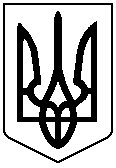 